Základná škola s materskou školou Dávida Mészárosa  - Mészáros Dávid Alapiskola és Óvoda, Školský objekt 888, 925 32 Veľká Mača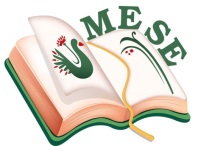 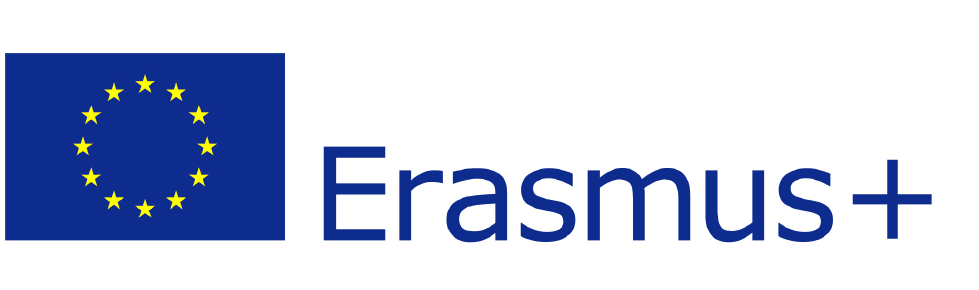 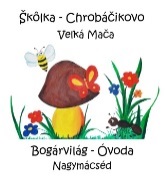 Názov projektu - a projekt címe: Mesével együtt segítsük az egészséget! Zmluva číslo – a szerződés száma: 2018 – 1- HU01 – KA229 – 047862_5TEVÉKENYÉG TERVTéma:   MESÉS KÖNYVTÁR- Fel, fel, vitézek- Legendák, mesék, történetek                                                   - Március 15. megemlékezésTevékenységek: Közös projekttevékenység – Együtt ünnepel az iskola és az óvodaTevékenység résztvevője: Mészáros Dávid Alapiskola és Óvoda -  „Bogárvilág Óvodája“Mészáros Dávid Alapiskola  és Óvoda tanulóiDátum: 2019.03.15.Felelősök a tevékenység megszervezéséért:Bréda SzilviaJuhos ErzsébetLancz MónikaZákladná škola s materskou školou Dávida Mészárosa  - Mészáros Dávid Alapiskola és Óvoda, Základná škola s materskou školou Dávida Mészárosa  - Mészáros Dávid Alapiskola és Óvoda, Előzmények:Mit is ünneplünk ilyekor? - A csoportszobában beszélgetés a régmúlt időkről, a szabadságharc  koráról életkoruknak megfelelően, egy kis meseszerű történet segítségével.Megvalósítás:Az alapiskola alsótagozatos pedagógusokkal karöltve  a „Mészáros Dávid Napok“ keretén belül meghívták a Bogárvilág óvodásait, hogy március 15-ét együtt, gyerekszemmel nézve -  játékkal, mesével ünnepeljük. Magyar népmesével indítva elkezdődött a történetmesélés a múltról , melynek köszönhetően katonából huszár lett, majd a kis ovisok, a fiúk, csákót hajtogatva (melyet ki is díszítettek),  igazi kis huszárokká váltak, lovagoltató mondókákkal a csatába indultak. Nemcsak a fiúknak volt szerepük a háborúban, hanem a lányoknak is. Elkészítettük a lányok számára a korabeli fejdíszt, a pártát. Eljátszottuk, hogyan búcsúztak el a lányok a fiúktól, mikor a legények a csatába indultak Kossuth Lajos hívására.  „ Kossuth Lajos azt izente“ c.  szabadságharc legnépszerűbb toborzó dalára eljártuk a csárdást meg a verbunkot. Fiúk menetelve csatába mentek, míg a lányok otthon  főztek a katonákra, megvarrták elszakadt ruhájukat és bekötözték a katonák sebeit, közben eljátszottuk a : „Gólya, gólya, gilice, miért véres a lábad?“ c. mondókát.Reflexió:Énekeltünk, verseltünk, meséltünk az óvodásoknak, mellyel fejlesztettük nemzeti öntudatukat, közösségi érzésüket/ egységben az erő. Mondókákkal, dalokkal  megpróbáltuk felfedezni az anyanyelv szépségét, közvetítettük irodalmi, népi értékeket. Rávilágítottunk a játék, a mese eszközével, hogy a múltat tisztelni kell.  Reméljük, hogy sikerült jó alapot adni a gyermekeknek a későbbi történelmi tanulmányaikhoz.Nagymácséd, 2019.03.15.                                                                                                                  Bréda Szilvia                                                                                                              Projekt koordinátor                                                                                                            .................................BeszámolóBeszámolóTevékenység célja:Élményt nyújtó tevékenységek biztosítása.Értelmi képességek fejlesztése A tevékenységek során alakuljon a gyerekek hallása, beszédkészsége; a külső világ tevékeny megismertetése során fejlődjön szociális-, együttműködő-, értelmi-, verbális  képessége.Baráti kapcsolatok megerősítéseSzereplési vágy felkeltése.A szociális képességek fejlesztése: társas kapcsolatok megalapozásával.Tevékenység feladata:A természetes gyermeki kíváncsiság felkeltése, kielégítése tapasztalatszerzéssel,  A szabadságharccal kapcsolatos mesékkel  érzések képi kifejezése  Kiváltott érzelmek folyamatos megfigyelése, mérésekA népi játékok  élményszerű bemutatása, hangulatának érzékeltetéseMódszerek:Beszélgetés, utánzásSzervezés:Feltételek megteremtéseSzükséges eszközök előkészítéseEszközök:Színes ceruzák, rajzlapokNépi játékokhoz szükséges csákó, papírlovak, kokárdaInteraktív tábla, internet, illusztrációkKapcsolódó tevékenységek:Kézműves foglalkozásokNéptánc – toborzó, verbunk megismerése